LEBENSLAUFPERSONALIENNamexxxVornamexxxAdresseStrasse, NummerPLZ OrtTelefonxxx xxxxxxx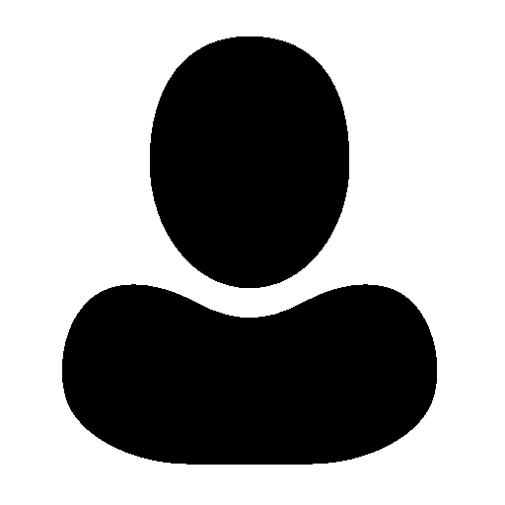 E-Mailxxxxxxxxx@xxx.xxGeburtsdatumTT.MM.JJJJHeimatort(oder Nationalität)SPEZIELLE FÄHIGKEITENSPEZIELLE FÄHIGKEITENKreative IdeenOrganisationstalentStrukturierte ArbeitsweiseKreative IdeenOrganisationstalentStrukturierte ArbeitsweiseAUSBILDUNGxx.20xx – xx.20xxKantonsschule, Schule, Ort
Gymnasiale Matura
Profil: Mathematisches-naturwissenschaftliches
Maturaarbeit: Titel Kantonsschule, Schule, Ort
Gymnasiale Matura
Profil: Mathematisches-naturwissenschaftliches
Maturaarbeit: Titel BERUFSERFAHRUNGxx.20xx – xx.20xxPraktikantin Social MediaMuster AG, LuzernMarketingkonzept erarbeitenMithilfe Betriebsadministration Durchführung von einfachen Projektenxx.20xx – xx.20xxNachhilfelehrerin	Selbständige Tätigkeit für Oberstufe und GymnasiumDeutschEnglischMathematikxx.20xx – xx.20xxSchnupperlehre als Mediamatikerin
Muster AG, KriensDauer: 5 TageBilder bearbeitenWebseiten betreibenBroschüren entwickelnWEITERE ERFAHRUNGENWEITERE ERFAHRUNGENxx.20xx – xx.20xxBetreuerin Ferienlager für Jugendliche (J + S)xx.20xx – xx.20xxLeiterin Pfadfinder, Pfadi LuzernSPRACHKENNTNISSESprache 1MutterspracheSprache 2x Jahre SchulkenntnisseSprache 3x Jahre SchulkenntnisseIT-KENNTNISSEWordsehr gute Kenntnissesehr gute KenntnisseExcelgute Kenntnissegute KenntnissePower Pointgute Kenntnissegute KenntnisseFREIZEITHobbys/Sportx, y, zx, y, zBesondere Interessenx, y, zx, y, z